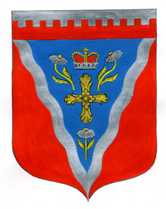 Совет депутатовмуниципального образования Ромашкинское сельское поселениемуниципального образования Приозерский муниципальный район Ленинградской областиР Е Ш Е Н И Еот 02 февраля 2015 года                                                                                                        № 26                       Во исполнение Федерального закона от 06.10.2003 № 131-ФЗ «Об общих принципах организации местного самоуправления в Российской Федерации», Федеральным законом от 26.12.2008г. № 294-ФЗ «О защите прав юридических лиц и индивидуальных предпринимателей при осуществлении государственного контроля (надзора) и муниципального контроля», руководствуясь Уставом МО Ромашкинское сельское поселение, Совет депутатов МО Ромашкинское сельское поселение РЕШИЛ:Утвердить Положение о муниципальном лесном контроле на территории муниципального образования Ромашкинское сельское поселение МО Приозерский муниципальный район Ленинградской области, согласно приложения;Настоящее решение подлежит обязательному опубликованию в газете «Приозерские ведомости» и размещению на сайте муниципального образования www.Ромашкинское.РФ ;3. Настоящее решение вступает в законную силу со дня его официального опубликования;4. Контроль за исполнением настоящего решения возложить на постоянную комиссию по местному самоуправлению, законности, социальным вопросам, экологии (председатель   А.А. Буин).Глава муниципального образования                                                   В.В. СмирноваИсп: Руденко И.М.8 (813) 79-99-515Разослано: дело-2, провкуратура-2, СМИ-1, администратор сайта-1УТВЕРЖДЕНО решением Совета депутатов МО Ромашкинское сельское поселение  от 02.02.2015 № 26 ПОЛОЖЕНИЕО МУНИЦИПАЛЬНОМ ЛЕСНОМ КОНТРОЛЕ ИНА ТЕРРИТОРИИ МУНИЦИПАЛЬНОГООБРАЗОВАНИЯ РОМАШКИНСКОЕ СЕЛЬСКОЕ ПОСЕЛЕНИЕ МО ПРИОЗЕРСКИЙ МУНИЦИПАЛЬНЫЙ РАЙОН ЛЕНИНГРАДСКОЙ ОБЛАСТИРаздел I. ОБЩИЕ ПОЛОЖЕНИЯ 1.1. Настоящее Положение о муниципальном лесном контроле на территории муниципального образования Ромашкинское сельское поселение МО Приозерский муниципальный район Ленинградской области (далее - Положение) разработано в соответствии с Лесным кодексом Российской Федерации, Федеральным законом от 06.10.2003 Ni» 131-ФЗ «Об общих принципах организации местного самоуправления в Российской Федерации», Федеральным законом от 26.12.2008 № 294-ФЗ «О защите прав юридических лиц и индивидуальных предпринимателей при осуществлении государственного контроля (надзора) и муниципального контроля», Уставом муниципального образования Ромашкинское сельское поселение и устанавливает порядок организации и осуществления муниципального лесного контроля и надзора на территории муниципального образования Ромашкинское сельское поселение МО Приозерский муниципальный район Ленинградской области.1.2. Муниципальный лесной контроль на территории муниципального образования осуществляется в отношении лесных участков, находящихся в муниципальной собственности (далее - лесные участки).1.3. Целью муниципального лесного контроля является обеспечение соблюдения требований муниципальных правовых актов муниципального образования при использовании, охране, защите, воспроизводстве городских лесов.1.4. Задачами муниципального лесного контроля являются:1) обеспечение соблюдения требований к использованию, охране, защите, воспроизводству лесных участков;2) выявление и профилактика нарушений требований муниципальных правовых актов муниципального образования при использовании, охране, защите. воспроизводстве лесных насаждений;3) иные задачи в соответствии с лесным законодательством.1.5. Финансирование расходов на осуществление муниципального лесного контроля осуществляется за счет средств бюджета муниципального образования сельского поселения.1.6. Используемые в настоящем Положении понятия применяются в том же значении, что и в Федеральном законе от 26.12.2008 № 294-ФЗ «О защите прав юридических лиц и индивидуальных предпринимателей при осуществлении государственного контроля (надзора) и муниципального контроля».1.7. Лица, в отношении которых проводятся мероприятия по муниципальному лесному контролю, обязаны обеспечивать должностным лицам органа муниципального контроля, проводящим проверку, доступ на объекты, подлежащие такому контролю, и представлять документацию, необходимую для проведения проверки.Ежегодно орган муниципального контроля в порядке, установленном Правительством Российской Федерации, осуществляет подготовку доклада о проведении муниципального лесного контроля, об эффективности такого контроля и представляет указанный доклад в уполномоченный Правительством Российской Федерации федеральный орган  исполнительной власти, осуществляющий подготовку ежегодного сводного доклада о   состоянии государственного контроля (надзора), муниципального контроля и его представление в Правительстве Российской Федерации. Раздел II. ОРГАН МЕСТНОГО САМОУПРАВЛЕНИЯ, УПОЛНОМОЧЕННЫЙ НА  ОСУЩЕСТВЛЕНИЕ МУНИЦИПАЛЬНОГО ЛЕСНОГО КОНТРОЛЯ, ПОЛНОМОЧИЯ ОРГАНА МУНИЦИПАЛЬНОГО КОНТРОЛЯ2.1. Органом местного самоуправления, уполномоченным на осуществление муниципального лесного контроля, является администрация муниципального образования.2.2. К полномочиям органа муниципального контроля относятся:1) организация и осуществление муниципального лесного контроля на территории муниципального образования;2) разработка административных регламентов проведения проверок при осуществлении муниципального лесного контроля, утверждаемых муниципальными правовыми актами муниципального образования:3) организация и проведение мониторинга эффективности муниципального лесного контроля в соответствии с показателями и методикой, утверждаемыми Правительством Российской Федерации;4) разработка ежегодных планов проведения плановых проверок в рамках осуществления муниципального лесного контроля (далее - ежегодные планы проведения плановых проверок);5) осуществление иных полномочий в соответствии с действующим законодательством. Раздел III. ПОРЯДОК ОРГАНИЗАЦИИ И ОСУЩЕСТВЛЕНИЯ МУНИЦИПАЛЬНОГО ЛЕСНОГО КОНТРОЛЯ 3.1. Проведение муниципального лесного контроля осуществляется в форме плановых и внеплановых проверок.3.2. Плановые проверки проводятся на основании разрабатываемых органом муниципального контроля в соответствии с его полномочиями ежегодных планов проведения плановых проверок и издаваемых в соответствии с ними распоряжений руководителя органа муниципального контроля.Ежегодные планы проведения плановых проверок разрабатываются органом муниципального контроля с соблюдением требований Федерального закона от 26.12.2008 № 294-ФЗ «О защите прав юридических лиц и индивидуальных предпринимателей при осуществлении государственного контроля (надзора) и муниципального контроля» и Порядка подготовки ежегодного плана проведения плановых проверок, его представления в органы прокуратуры и согласования, а также типовой формы ежегодного плана проведения плановых проверок, устанавливаемых Правительством Российской Федерации.Ежегодные планы проведения плановых проверок утверждаются распоряжениями руководителя органа муниципального контроля.Утвержденный руководителем органа муниципального контроля ежегодный план проведения плановых проверок доводится до сведения заинтересованных лиц посредством его опубликования в газете "Красная звезда" и размещения на официальном сайте администрации муниципального образования.3.3. Внеплановые проверки проводятся по основаниям, установленным Федеральным законом от 26.12.2008 № 294-ФЗ «О защите прав юридических лиц и индивидуальных предпринимателей при осуществлении государственного контроля (надзора) и муниципального контроля», и на основании распоряжений руководителя органа муниципального контроля.3.4. Организация и проведение проверок, оформление результатов проверок осуществляются с соблюдением требований Федерального закона от 26.12.2008 № 294-ФЗ «О защите прав юридических лиц и индивидуальных предпринимателей при осуществлении государственного контроля (надзора) и муниципального контроля».«Об утверждении положения о муниципальном лесном контроле на территории муниципального образования Ромашкинское сельское поселение МО Приозерский муниципальный район Ленинградской области»